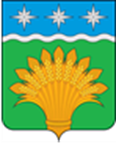 КЕМЕРОВСКАЯ ОБЛАСТЬ - КУЗБАСССовет народных депутатов Юргинского муниципального округа первого созывачетвертое заседаниеРЕШЕНИЕот 26 февраля 2020 года № 24 -НАОб утверждении Положения об организации и осуществлении первичного воинского учета граждан  Юргинского муниципального округа В соответствии с Конституцией Российской Федерации, Федеральным  законом  от 31.05.1996  № 61-ФЗ «Об обороне», Федеральным законом от 26.02.1997  № 31-ФЗ «О мобилизационной подготовке и мобилизации в Российской Федерации»,  Федеральным законом  от 28.03.98 1998 № 53-ФЗ «О воинской обязанности и военной службе», Федеральным законом  от 06.10.2003 № 131-ФЗ «Об общих принципах организации местного самоуправления в Российской Федерации», постановлением Правительства Российской Федерации от 27.11.2006 № 719 «Об утверждении Положения о воинском учете», Совет народных депутатов Юргинского муниципального округаРЕШИЛ:1. Утвердить Положение об организации и осуществлении первичного воинского учета на территории Юргинского муниципального округа согласно Приложению.2. Настоящее решение опубликовать  в газете «Юргинские ведомости» и разместить в информационно - телекоммуникационной сети «Интернет» на официальном сайте администрации Юргинского муниципального округа.3. Контроль за исполнением настоящего решения возложить на постоянную комиссию Совета народных депутатов Юргинского муниципального округа по социальным вопросам, правопорядку и соблюдению законности.4. Настоящее решение вступает в силу после его официального опубликования в газете «Юргинские ведомости».Приложение к решениюСовета народных депутатов Юргинского муниципального округаот 26.02.2020 № 24 -НАПОЛОЖЕНИЕоб организации первичного воинского учета на территории Юргинского муниципального округа1. Общие положенияНастоящее положение разработано в соответствии с Конституцией Российской Федерации, Федеральным  законом  от 31.05.1996 № 61-ФЗ «Об обороне», Федеральным законом от 26.02.1997 № 31-ФЗ «О мобилизационной подготовке и мобилизации в Российской Федерации»,  Федеральным законом  от 28.03.1998 № 53-ФЗ «О воинской обязанности и военной службе», Федеральным законом  от 06.10.2003 № 131-ФЗ «Об общих принципах организации местного самоуправления в Российской Федерации», постановлением Правительства Российской Федерации от 27.11.2006 № 719 «Об утверждении Положения о воинском учете», в целях обеспечения полного и  качественного укомплектования призывными людскими ресурсами Вооруженных Сил Российской Федерации, исполнения гражданами воинской обязанности, установленной законодательством РФ. 2. Порядок организации первичного воинского учета на территории Юргинского муниципального округаОрганизация первичного  воинского учета на территории Юргинского муниципального округа входит в содержание мобилизационной подготовки и мобилизации.Основным требованием, предъявляемым к системе первичного воинского учета, является постоянное обеспечение полноты и достоверности данных, определяющих количественный состав и качественное состояние призывных и мобилизационных людских ресурсов.	Функционирование системы первичного  воинского учета на территории Юргинского муниципального округа  обеспечивается Министерством обороны Российской Федерации, Министерством внутренних дел Российской Федерации, Службой внешней разведки Российской Федерации, Федеральной службой безопасности Российской Федерации, органами исполнительной власти субъектов Российской Федерации. 	Должностные лица, администрации Юргинского муниципального округа обеспечивают исполнение гражданами обязанностей в области воинского учета в соответствии с законодательством Российской Федерации.  На территории Юргинского муниципального округа первичный воинский учет граждан, пребывающих в запасе ВС РФ (постановка на воинский учет граждан, которые прибывают на территорию на постоянное место жительства или место временного пребывания, на срок свыше 3 месяцев, или снятие с воинского учета граждан) осуществляется  военно-учетным  столом  в соответствии с законодательством Российской Федерации, Положением о воинском учете и настоящим Положением. 	 С учетом норм, установленных постановлением Правительства Российской Федерации от 27.11.2006 № 719  на территории Юргинского муниципального округа при наличии на воинском учете от 500 до 1000 граждан, необходимо иметь одного освобожденного работника и одного освобожденного работника на каждую последующую 1000 граждан. Общее количество работников,  осуществляющих воинский учет, определяется исходя из количества граждан, состоящих на воинском учете по состоянию на 31 декабря предшествующего года.Для полного и качественного функционирования системы первичного воинского учета на территории Юргинского муниципального округа  выделяется  для работников военно-учетного стола, осуществляющих первичный воинский учет, специально оборудованное помещение и железные шкафы, обеспечивающие сохранность документов по воинскому учету. Персональный состав и функциональные обязанности военно-учетных работников по осуществлению первичного воинского учета, определяются главой Юргинского муниципального округа.  Положение согласовывается с военным комиссаром (города Юрга и Юргинского района Кемеровской области).	 Глава Юргинского муниципального округа  согласует с военным комиссаром  (города Юрга и Юргинского района Кемеровской области) кандидатуру работника военно-учетного стола  перед назначением его на должность, а также направляет в адрес военного комиссариата копии приказов о назначении его на должность.	  Перемещение и увольнение работников военно-учетного стола Юргинского муниципального округа проводится по согласованию с военным комиссаром (города Юрга и Юргинского района Кемеровской области).3.Основные цели  первичного воинского учета на территории Юргинского муниципального округаОсновной целью первичного воинского учета является обеспечение полного и качественного комплектования призывными людскими ресурсами Вооруженных Сил Российской Федерации, других войск, воинских формирований и органов в мирное время, а также обеспечение в периоды мобилизации, военного положения и в военное время:  1. потребностей Вооруженных Сил Российской Федерации, других войск, воинских формирований, органов и специальных формирований в мобилизационных людских ресурсах путем заблаговременной приписки (предназначения) граждан, пребывающих в запасе, в их состав;	2. потребностей органов государственной власти, органов местного самоуправления  и организаций в трудовых ресурсах из числа граждан, пребывающих в запасе.4. Основные задачи первичного воинского учета на территории Юргинского муниципального округа:1. обеспечение исполнения гражданами воинской обязанности, установленной законодательством Российской Федерации; 2. документальное оформление сведений воинского учета о гражданах, состоящих на воинском учете; 3. анализ количественного состава и качественного состояния призывных и мобилизационных людских ресурсов для их эффективного использования в интересах обеспечения обороны страны и безопасности государства.5. Обязанности работника военно-учетного стола Юргинского муниципального округаРаботник военно-учетного стола осуществляет следующие обязанности:1. при постановке граждан на воинский учет  проверяет наличие и подлинность военных билетов (временных удостоверений, выданных взамен военных билетов) или удостоверений граждан, подлежащих призыву на военную службу, а также подлинность записей в них, наличие мобилизационных предписаний (для военнообязанных запаса при наличии в военных билетах отметок об их вручении), отметок в документах воинского учета о снятии граждан с воинского учета по прежнему месту жительства, отметок в паспортах граждан Российской Федерации об их отношении к воинской обязанности, жетонов с личными номерами Вооруженных Сил Российской Федерации (для военнообязанных запаса при наличии в военных билетах отметок об их вручении);2. проверяет соответствие военных билетов (временных удостоверений, выданных взамен военных билетов) и удостоверений граждан, подлежащих призыву на военную службу, паспортным данным гражданина, наличие фотографии, и ее идентичность владельцу, а во временных удостоверениях, выданных взамен военных билетов, кроме того, и срок действия;3. проверяет наличие отметок о снятии граждан с воинского учета по прежнему месту жительства и постановке офицеров запаса и граждан, подлежащих призыву на военную службу, на воинский учет в военном комиссариате по новому месту жительства. В случаях отсутствия отметки о постановке на воинский учет направляют офицеров запаса и граждан, подлежащих призыву на военную службу, в  военный комиссариат  по месту жительства;4. при обнаружении в военных билетах (временных удостоверениях, выданных взамен военных билетов), удостоверениях и мобилизационных предписаниях граждан, подлежащих призыву на военную службу, неоговоренных исправлений, неточностей и подделок, неполного количества листов сообщает об этом в военный комиссариат для принятия соответствующих мер;5. при приеме от граждан военного билета (временного удостоверения, выданного взамен военного билета) или удостоверения гражданина, подлежащего призыву на военную службу, выдает владельцу документа расписку;6. заполняет карточки первичного учета на офицеров запаса,  (в 2 экземплярах) алфавитные карточки и учетные карточки на прапорщиков, мичманов, старшин, сержантов, солдат и матросов запаса, учетные карты призывников в порядке, определяемом Методическими рекомендациями. Заполнение указанных документов производится в соответствии с записями в военных билетах (временных удостоверениях, выданных взамен военных билетов) и удостоверениях граждан, подлежащих призыву на военную службу. При этом уточняются сведения о семейном положении, образовании, месте работы, должности, месте жительства или месте временного пребывания граждан и другие необходимые сведения, содержащиеся в документах граждан, принимаемых на воинский учет;7. в случае невозможности оформления постановки граждан на воинский учет на основании представленных ими документов воинского учета  работник  военно-учетного стола  оповещает граждан о необходимости личной явки в военный комиссариат;8. на граждан, переменивших место жительства в пределах Юргинского муниципального округа,  а также граждан, прибывших с временными удостоверениями, выданными взамен военных билетов, заполняет и высылает в  военный комиссариат (города Юрга и Юргинского района Кемеровской области, муниципальный) тетрадь по обмену информацией  или вносит в список граждан, подлежащих призыву на военную службу, с указанием фамилии, имени и отчества, места жительства и работы, занимаемой должности, наименования органа местного самоуправления, где граждане ранее состояли на воинском учете. Учетные карточки и алфавитные карточки на этих граждан не заполняются;9. производит отметку о постановке гражданина на воинский учет в карточке регистрации или в домовой книге штампом, в военном билете солдата (матроса), сержанта (старшины), прапорщика (мичмана) запаса — в графе «Принят» раздела IX «Отметки о приеме и снятии с воинского учета» (стр. 21—24)военного билета;10. о военнообязанных, прибывших из других районов (городов) или иного муниципального образования с мобилизационными предписаниями, сообщает в   военный  комиссариат (города Юрга и Юргинского района Кемеровской области, муниципальный), где они ранее состояли на воинском учете;11. карточки первичного учета офицеров запаса, алфавитные карточки, учетные карточки солдат (матросов), сержантов (старшин), прапорщиков (мичманов) запаса, учетные карты призывников размещает в соответствующие разделы учетной картотеки;12. представляет военные билеты (временные удостоверения,
выданные взамен военных билетов), алфавитные и учетные карточки прапорщиков, мичманов, старшин, сержантов, солдат и матросов запаса, мобилизационные предписания, список граждан, принятых на воинский учет без заполнения алфавитных и учетных карточек в тетради по обмену информацией, карты первичного воинского учета призывников, удостоверения и список граждан, подлежащих призыву на военную службу, учетные карты, а также паспорта граждан Российской Федерации с отсутствующими в них отметками об отношении граждан к воинской обязанности в 2-недельный срок в военные комиссариаты для оформления постановки на воинский учет. После оформления документов воинского учета в  военном комиссариате (города Юрга и Юргинского района Кемеровской  области, муниципальном) делает отметки о постановке граждан на воинский учет в карточках регистрации или домовых книгах штампом установленного образца; 13. при снятии граждан с воинского учета представляет в  военный комиссариат (города  Юрга и Юргинского района Кемеровской области, муниципальный) документы воинского учета и паспорта, в случае отсутствия в них отметок об отношении граждан к воинской обязанности, для соответствующего оформления указанных документов;14. оповещает офицеров запаса и призывников о необходимости личной явки в соответствующий  военный  комиссариат для снятия с воинского учета. В случае необходимости уточнения военно-учетных данных военнообязанных их оповещает о необходимости личной явки в военный комиссариат. При приеме от граждан документов воинского учета и паспортов выдает расписки. Производит отметку о снятии с воинского учета в  военном билете солдата (матроса), сержанта (старшины), прапорщика (мичмана);15. по решению  военного комиссариата (города Юрга и Юргинского района Кемеровской области, муниципального) изымает мобилизационное предписание у гражданина, убывающего за пределы  поселения, городского округа,  о чем в военном билете производит отметку;16. составляет и представляет в  военный комиссариат в 2-х недельный срок списки граждан, убывших на новое место жительства за пределы муниципального образования без снятия с воинского учета;17. составляет и представляет в  военный комиссариат в 2-х недельный срок  тетради по обмену информацией;18. хранит документы первичного воинского учета граждан,
снятых с воинского учета, до очередной сверки с учетными данными военного комиссариата, после чего уничтожает их в установленном порядке;19. ведущий специалист военно-учетного стола администрации Юргинского муниципального округа ежегодно, до 1 февраля, представляет в военный комиссариат ( города Юрга и Юргинского района Кемеровской области, муниципальный) отчеты о результатах осуществления первичного воинского учета в предшествующем году.6. Материальное обеспечение функционирования системы первичного воинского учета Юргинского муниципального округаОбъем средств, передаваемых Юргинскому муниципальному округу, определяется исходя из количества граждан, состоящих на первичном воинском учете по состоянию на 31 декабря предшествующего года, и Методики распределения между субъектами Российской Федерации субвенций из федерального бюджета на осуществление полномочий по первичному воинскому учету на территориях, где отсутствуют военные комиссариаты, утвержденной постановлением Правительства Российской Федерации от 29.04.2006 № 258 «О субвенциях на осуществление полномочий по первичному воинскому учету на территориях, где отсутствуют военные комиссариаты».Председатель Совета народных депутатов Юргинского муниципального округаИ.Я.БережноваВриП главы Юргинского муниципального округа«26» февраля 2020 года Д.К.Дадашов